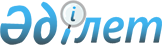 О занятости населения
					
			Утративший силу
			
			
		
					Закон Республики Казахстан от 23 января 2001 года № 149. Утратил силу Законом Республики Казахстан от 6 апреля 2016 года № 482-V 



      Примечание РЦПИ!

      Подпункт 5-1) предусмотрен в редакции Закона РК от 24.11.2015 № 421-V (вводится в действие с 01.01.2017).

      5-1) выдачи разрешений в пределах квоты, распределенной центральным исполнительным органом, иностранному работнику на трудоустройство и работодателям на привлечение иностранной рабочей силы для осуществления трудовой деятельности на территории соответствующей административно-территориальной единицы либо в рамках внутрикорпоративного перевода вне квоты, а также приостановки и отзыва указанных разрешений;

      4. Деятельность, связанная с вывозом рабочей силы из Республики Казахстан за границу, осуществляется частными агентствами занятости.



      Примечание РЦПИ!

      Часть вторая пункта 4 предусмотрена в редакции Закона РК от 24.11.2015 № 421-V (вводится в действие с 01.01.2017).

      Привлечение иностранной рабочей силы, а также вывоз рабочей силы из Республики Казахстан за границу осуществляются только при условии гарантии возврата работника по истечении срока договора в свою страну путем внесения на имя работника гарантийного взноса в банки страны трудоустройства. 



      Примечание РЦПИ!

      Часть третья пункта 4 предусмотрена в редакции Закона РК от 24.11.2015 № 421-V (вводится в действие с 01.01.2017).

      Порядок, условия внесения и размеры гарантийного взноса в банки Республики Казахстан определяются центральным исполнительным органом.

      Сноска. Статья 10 в редакции Закона РК от 22.10.2005 N 84 (вводится в действие со дня его официального опубликования); с изменениями, внесенными законами РК от 12.01.2007 N 222 (вводится в действие по истечении 6 месяцев со дня его официального опубликования); от 06.07.2007 N 276; от 22.07.2011 № 478-IV (вводится в действие по истечении десяти календарных дней после его первого официального опубликования); от 15.07.2011 № 461-IV (вводится в действие с 30.01.2012); от 03.07.2013 № 124-V (вводится в действие по истечении десяти календарных дней после его первого официального опубликования); от 29.09.2014 № 239-V (вводится в действие по истечении десяти календарных дней после дня его первого официального опубликования); от 24.11.2015 № 421-V (вводится в действие по истечении десяти календарных дней после дня его первого официального опубликования).

      Статья 11. Привлечение иностранной рабочей силы 

      1. В целях защиты внутреннего рынка труда Правительством Республики Казахстан устанавливается квота на привлечение иностранной рабочей силы.



      Примечание РЦПИ!

      Абзац первый части второй пункта 1 предусмотрен в редакции Закона РК от 24.11.2015 № 421-V (вводится в действие с 01.01.2017).

      Нормы настоящего Закона о квотировании иностранной рабочей силы и выдаче разрешений иностранному работнику на трудоустройство и работодателям на привлечение иностранной рабочей силы не распространяются на иностранцев и лиц без гражданства:



      работающих в государственных органах с подтвержденными документами в порядке, установленном Правительством Республики Казахстан;      



      работающих в автономных организациях образования, их организациях, а также в «Назарбаев Фонд» на должностях руководителей и специалистов с высшим образованием;



      Примечание РЦПИ!

      Абзац пятый части второй пункта 1 предусмотрено исключить Законом РК от 24.11.2015 № 421-V (вводится в действие с 01.01.2017).

      работающих в юридических лицах Республики Казахстан, заключивших в соответствии с законодательством Республики Казахстан  в области инвестиций инвестиционные контракты на реализацию инвестиционного приоритетного проекта, а также работающих в организациях, привлекаемых указанными юридическими лицами (либо их подрядчиками) в качестве генерального подрядчика, подрядчика, субподрядчика или исполнителя услуг в сфере архитектурной, градостроительной и строительной деятельности (включая изыскательскую и проектную деятельность, инжиниринговые услуги), на срок до истечения одного года после ввода объекта инвестиционной деятельности в эксплуатацию в качестве руководителей и специалистов с высшим образованием, а также в качестве квалифицированных рабочих согласно перечню профессий и численности, определяемых в инвестиционных контрактах на реализацию инвестиционного приоритетного проекта;



      Примечание РЦПИ!

      Абзац шестой части второй пункта 1 предусмотрено исключить Законом РК от 24.11.2015 № 421-V (вводится в действие с 01.01.2017).

      работающих на должностях руководителей и преподавателей с высшим образованием с подтвержденными документами в порядке, установленном законодательством Республики Казахстан, в высших учебных заведениях, развитие которых предусмотрено документами Системы государственного планирования Республики Казахстан в области индустриально-инновационного развития;



      Примечание РЦПИ!

      Абзац седьмой части второй пункта 1 предусмотрено исключить Законом РК от 24.11.2015 № 421-V (вводится в действие с 01.01.2017).

      работающих на должностях руководителей и специалистов с высшим образованием в организациях, которым в целях реализации индустриально-инновационного проекта уполномоченным органом в области государственной поддержки индустриально-инновационной деятельности принято решение о предоставлении инновационного гранта на привлечение высококвалифицированных иностранных специалистов;



      работающих на должностях руководителей и специалистов с высшим образованием в национальных институтах развития, связанных с ними организациях;



      работающих в автономном кластерном фонде специальной экономической зоны «Парк инновационных технологий» на должностях руководителей и специалистов с высшим образованием;



      работающих в организациях, осуществляющих деятельность по организации и проведению международной специализированной выставки на территории Республики Казахстан;



      являющихся участниками или работниками участников международной специализированной выставки на территории Республики Казахстан.

      работающих в юридических лицах, являющихся участниками специальных экономических зон, с проектами стоимостью свыше одного миллиона месячных расчетных показателей, а также в организациях, привлекаемых указанными участниками специальных экономических зон (либо их подрядчиками) в качестве генерального подрядчика, подрядчика, субподрядчика или исполнителя услуг, в период выполнения строительно-монтажных работ на территории специальных экономических зон и до истечения одного года после ввода объекта (объектов) в эксплуатацию согласно перечню категорий и численности, определяемых межведомственной комиссией из представителей центрального исполнительного органа, местных исполнительных органов и заинтересованных центральных государственных органов в порядке, утвержденном совместным решением центрального исполнительного органа и центрального исполнительного органа, осуществляющего государственное регулирование в сфере создания, функционирования и упразднения специальных экономических зон;

      Примечание РЦПИ!

      Пункт 1 предусмотрено дополнить абзацем тринадцатым в соответствии с Законом РК от 24.11.2015 № 421-V (вводится в действие с 01.01.2017).

      постоянно проживающих в Республике Казахстан.



      1-1. Нормы настоящего Закона о ежегодном квотировании иностранной рабочей силы не распространяются на иностранцев и лиц без гражданства, осуществляющих трудовую деятельность на территории Республики Казахстан в рамках внутрикорпоративного перевода в секторах экономики, определяемых Правительством Республики Казахстан.

      Примечание РЦПИ!

      Статью 11 предусмотрено дополнить пунктами 1-2 и 1-3 в соответствии с Законом РК от 24.11.2015 № 421-V (вводится в действие с 01.01.2017).



      Примечание РЦПИ!

      Пункт 2 предусмотрен в редакции Закона РК от 24.11.2015 № 421-V (вводится в действие с 01.01.2017).

      2. Центральный исполнительный орган распределяет квоту в пределах и порядке, установленных Правительством Республики Казахстан на привлечение иностранной рабочей силы для осуществления трудовой деятельности на территории Республики Казахстан, между областями, городами Астаной и Алматы.



      Примечание РЦПИ!

      Пункт 2-1 предусмотрен в редакции Закона РК от 24.11.2015 № 421-V (вводится в действие с 01.01.2017).

      2-1. Местные исполнительные органы на территории соответствующей административно-территориальной единицы выдают разрешения работодателям на привлечение иностранной рабочей силы и иностранным работникам на трудоустройство, за исключением лиц, определяемых Правительством Республики Казахстан, для осуществления трудовой деятельности в пределах квоты, распределенной центральным исполнительным органом, а также приостанавливают и отзывают указанные разрешения. 



      Примечание РЦПИ!

      Пункт 3 предусмотрено исключить Законом РК от 24.11.2015 № 421-V (вводится в действие с 01.01.2017).

      3. Порядок определения квоты, условия и порядок выдачи  разрешенийработодателям на привлечение иностранной рабочей силы и иностранным работникам на трудоустройство определяются Правительством Республики Казахстан.

      Условия и порядок выдачи разрешений работодателям на привлечение иностранной рабочей силы, переводимой в рамках внутрикорпоративного перевода, определяются Правительством Республики Казахстан. 



      Примечание РЦПИ!

      Пункт 4 предусмотрен в редакции Закона РК от 24.11.2015 № 421-V (вводится в действие с 01.01.2017).

      4. Уровень образования (профессиональная подготовка) и опыт (стаж) практической работы иностранной рабочей силы, привлекаемой для осуществления трудовой деятельности на территории Республики Казахстан, должны отвечать квалификационным требованиям, предъявляемым к профессиям рабочих и должностям руководителей, специалистов и служащих, в соответствии с квалификационным справочником работ и профессий и квалификационным справочником должностей служащих. 



      5. Исключен Законом РК от 15.07.2011 № 461-IV (вводится в действие с 30.01.2012).



      6. Работодатели, привлекающие иностранцев или лиц без гражданства в рамках внутрикорпоративного перевода, в течение десяти календарных дней после их въезда на территорию Республики Казахстан в письменном виде направляют в местный исполнительный орган информацию по ним, включающую:



      1) количество, наименования организации и страны, из которых они переводятся;



      2) фамилии, имена, отчества (если они указаны в документах, удостоверяющих личность);



      3) уровень образования, квалификацию, профессию и опыт работы каждого;



      4) срок осуществления трудовой деятельности.



      7. Иностранцы или лица без гражданства, переведенные в рамках внутрикорпоративного перевода, осуществляют временную трудовую деятельность в соответствии с целями пребывания и обязаны выехать из страны после завершения срока, указанного в трудовом договоре, не превышающего трех лет, с возможным продлением на один год.



      8. Внутрикорпоративный перевод менеджеров и специалистов осуществляется с учетом соблюдения процентного отношения численности иностранных работников к количеству казахстанских кадров, определяемому центральным исполнительным органом.



      9. Местные исполнительные органы ведут учет иностранцев и лиц без гражданства, работающих в рамках внутрикорпоративного перевода.

      Примечание РЦПИ!

      Статью 11 предусмотрено дополнить пунктами 10, 11, 12 и 13 в соответствии с Законом РК от 24.11.2015 № 421-V (вводится в действие с 01.01.2017).

      Сноска. Статья 11 с изменениями, внесенными законами РК от 27.01.2004 N 524 (вводится в действие с 01.03.2004); от 05.06.2006 N 146 (порядок введения в действие см. ст.2); от 12.01.2007 N 222 (вводится в действие по истечении 6 месяцев со дня его официального опубликования); от 06.07.2007 N 276; от 27.07.2007 N 320 (порядок введения в действие см. ст.2); от 19.01.2011 № 395-IV (вводится в действие по истечении десяти календарных дней после его первого официального опубликования); от 15.07.2011 № 461-IV (вводится в действие с 30.01.2012); от 22.07.2011 № 478-IV (вводится в действие по истечении десяти календарных дней после его первого официального опубликования); от 09.01.2012 № 535-IV (вводится в действие по истечении десяти календарных дней после его первого официального опубликования); от 03.07.2013 № 124-V (вводится в действие по истечении десяти календарных дней после его первого официального опубликования); от 03.12.2013 № 151-V (вводится в действие по истечении десяти календарных дней после дня его первого официального опубликования); от 10.06.2014 № 208-V (вводится в действие по истечении десяти календарных дней после дня его первого официального опубликования); от 12.06.2014 № 209-V (вводится в действие по истечении десяти календарных дней после дня его первого официального опубликования); от 27.10.2015 № 365-V (вводится в действие по истечении десяти календарных дней после дня его первого официального опубликования); от 23.11.2015 № 417-V (вводится в действие по истечении десяти календарных дней после дня его первого официального опубликования); от 24.11.2015 № 421-V (вводится в действие по истечении десяти календарных дней после дня его первого официального опубликования); от 29.10.2015 № 376-V (вводится в действие с 01.01.2016); от 24.11.2015 № 422-V (вводится в действие с 01.01.2016).
					© 2012. РГП на ПХВ «Институт законодательства и правовой информации Республики Казахстан» Министерства юстиции Республики Казахстан
				     Сноска. Утратил силу Законом РК от 06.04.2016 № 482-V (порядок введения в действие см. п. 2 ст. 39).      Вниманию пользователей!

      Для удобства пользования РЦПИ создано ОГЛАВЛЕНИЕ      Сноска. По тексту слова "Уполномоченный орган по вопросам занятости" заменены словами "Уполномоченный орган" - Законом РК от 22 октября 2005 года № 84 (вводится в действие со дня его официального опубликования).      Настоящий Закон регулирует правовые, экономические и организационные отношения в сфере занятости населения.       Глава 1. Общие положения       Статья 1. Основные понятия, используемые в настоящем Законе      В настоящем Законе используются следующие основные понятия:

      1) социальное рабочее место - рабочее место, создаваемое работодателем на договорной основе с местным исполнительным органом, для трудоустройства граждан Республики Казахстан из целевых групп с частичной компенсацией затрат работодателя на оплату их труда;

      Примечание РЦПИ!

      Подпункт 2) предусмотрен в редакции Закона РК от 28.10.2015 № 369-V (вводится в действие с 01.01.2018).      2) социальный контракт – соглашение между физическим лицом из числа безработных, самостоятельно занятых и малообеспеченных граждан Республики Казахстан и оралманов, участвующих в государственных мерах содействия занятости, с одной стороны, и центром занятости населения, с другой стороны, определяющее права и обязанности сторон;

      2-1) уполномоченный орган по назначению социальных выплат – территориальное подразделение государственного органа, осуществляющего реализацию государственной политики в сфере социальной защиты населения;

      3) вакансия - свободное рабочее место (должность) у работодателя;

      4) рынок труда - сфера формирования спроса и предложения на экономически активное население;

      5) свободно избранная занятость - деятельность граждан Республики Казахстан, выбранная ими путем свободного распоряжения своими способностями к труду, выбору места работы и профессии;

      6) субсидирование заработной платы - компенсация части затрат работодателя на оплату труда работников, трудоустроенных по направлениям центра занятости населения;

      Примечание РЦПИ!

      В подпункт 7) предусмотрено изменение Законом РК от 28.10.2015 № 369-V (вводится в действие с 01.01.2018).      7) молодежная практика - вид трудовой деятельности, осуществляемой выпускниками организаций образования, реализующих профессиональные образовательные программы технического и профессионального, послесреднего, высшего образования, с целью приобретения первоначального опыта работы по полученной профессии (специальности), организуемый местными исполнительными органами с учетом ситуации на региональном рынке труда;

      8) частное агентство занятости - физическое или юридическое лицо, оказывающее содействие в трудоустройстве, зарегистрированное в порядке, установленном законодательством Республики Казахстан;

      9) трудоустройство - комплекс организационных, экономических и правовых мероприятий, призванных способствовать обеспечению трудовой занятости населения;

      10) активные меры содействия занятости - меры государственной поддержки граждан Республики Казахстан и оралманов из числа самостоятельно занятого, безработного и малообеспеченного населения, осуществляемые государством в порядке, установленном законодательством Республики Казахстан;

      11) занятость - трудовая деятельность, связанная с удовлетворением личных потребностей и (или) приносящая заработок или доход;

      12) продуктивная занятость - занятость, обеспечивающая устойчивый экономический рост и социальный эффект;

      13) безработные - физические лица трудоспособного возраста, которые не занимаются трудовой деятельностью, приносящей доход, ищущие работу и готовые трудиться;

      14) безработица - социально-экономическое явление, обусловленное невостребованностью на рынке труда части экономически активного населения;

      15) социальная защита от безработицы - комплекс мер, осуществляемых государством в порядке, установленном законодательством Республики Казахстан;

      15-1) внутрикорпоративный перевод – временный на срок, определенный трудовым договором, но не более трех лет, с правом продления на один год перевод иностранца или лица без гражданства, осуществляющего трудовую деятельность на должности руководителя, менеджера или специалиста в юридическом лице, учрежденном на территории страны-члена Всемирной торговой организации, находящемся и действующем за пределами территории Республики Казахстан, в филиалы, дочерние организации, представительства данного юридического лица, учрежденные на территории Республики Казахстан в соответствии с законодательством Республики Казахстан;

      15-2) профессиональная ориентация – комплекс специальных мер содействия в профессиональном самоопределении, выборе оптимального вида занятости граждан Республики Казахстан, оралманов с учетом их потребностей, возможностей и социально-экономической ситуации на рынке труда;

      Примечание РЦПИ!

      Подпункт 16) предусмотрено исключить Законом РК от 28.10.2015 № 369-V (вводится в действие с 01.01.2018).      16) малообеспеченные граждане Республики Казахстан (семьи) - физические лица трудоспособного возраста, которые в соответствии с законодательством Республики Казахстан имеют право на адресную социальную помощь и (или) на ежемесячное государственное пособие, назначаемое и выплачиваемое на детей до восемнадцати лет;

      17) общественные работы - виды трудовой деятельности, организуемые местными исполнительными органами, не требующие предварительной профессиональной подготовки работника, имеющие социально-полезную направленность и выполняемые гражданами Республики Казахстан по направлению уполномоченного органа для обеспечения их временной занятостью;

      17-1) специальные рабочие места для трудоустройства инвалидов – рабочие места, оборудованные с учетом индивидуальных возможностей инвалида;

      18) целевые группы - группы лиц, установленные настоящим Законом как испытывающие затруднения в трудоустройстве и требующие социальной защиты;

      19) центральный исполнительный орган - государственный орган, осуществляющий руководство в сфере занятости населения, а также в пределах, предусмотренных законодательством Республики Казахстан, межотраслевую координацию;

      Примечание РЦПИ!

      Статью 1 предусмотрено дополнить подпунктом 19-1) в соответствии с Законом РК от 24.11.2015 № 421-V (вводится в действие с 01.01.2017).

      20) исключен Законом РК от 24.11.2015 № 421-V (вводится в действие по истечении десяти календарных дней после дня его первого официального опубликования);      Примечание РЦПИ!

      Статью 1 предусмотрено дополнить подпунктом 20-1) в соответствии с Законом РК от 28.10.2015 № 369-V (вводится в действие с 01.01.2018).

      21) уполномоченный орган - структурное подразделение местных исполнительных органов, обеспечивающее содействие занятости населения и социальную защиту от безработицы на региональном уровне;

      22) длительная безработица - безработица длительностью двенадцать и более месяцев;

      22-1) Государственная корпорация «Правительство для граждан» (далее – Государственная корпорация) – юридическое лицо, созданное по решению Правительства Республики Казахстан, для оказания государственных услуг в соответствии с законодательством Республики Казахстан, организации работы по приему заявлений на оказание государственных услуг и выдаче их результатов услугополучателю по принципу «одного окна», а также обеспечения оказания государственных услуг в электронной форме;

      Примечание РЦПИ!

      Подпункт 23) предусмотрен в редакции Закона РК от 28.10.2015 № 369-V (вводится в действие с 01.01.2018).      23) центр занятости населения - государственное учреждение, создаваемое местным исполнительным органом района, городов областного и республиканского значения, столицы, в целях реализации активных мер содействия занятости;      Примечание РЦПИ!

      Статью 1 предусмотрено дополнить подпунктом 23-1) в соответствии с Законом РК от 24.11.2015 № 421-V (вводится в действие с 01.01.2017).

      24) квота на привлечение иностранной рабочей силы – предельно допустимое количество иностранной рабочей силы, разрешенное к привлечению работодателем для осуществления трудовой деятельности на территории Республики Казахстан;

      25) экономически активное население (рабочая сила) - часть населения в возрасте, установленном для измерения экономической активности населения, обеспечивающая предложение рабочей силы для производства товаров, работ и услуг (занятые в экономике и безработные);

      26) экономически неактивное население - физические лица, которые не являются занятыми или безработными.

      Сноска. Статья 1 в редакции Закона РК от 27.06.2011 № 444-IV (вводится в действие по истечении десяти календарных дней после его первого официального опубликования); с изменениями, внесенными законами РК от 12.06.2014 № 209-V (вводится в действие по истечении десяти календарных дней после дня его первого официального опубликования); от 27.10.2015 № 365-V (вводится в действие по истечении десяти календарных дней после дня его первого официального опубликования); от 24.11.2015 № 421-V (порядок введения в действие см. ст. 2).       Статья 2. Занятое население       К занятому населению относятся лица: 

      1) работающие по трудовому договору, в том числе выполняющие работу за вознаграждение на условиях полного либо неполного рабочего времени или имеющие иную оплачиваемую работу (службу), доход; 

      2) исключен Законом РК от 24.11.2015 № 421-V (вводится в действие по истечении десяти календарных дней после дня его первого официального опубликования);

      3) самостоятельно занятые, в том числе физические лица, индивидуально занятые производством (реализацией) товаров, работ и услуг для получения дохода, включая производство для собственного потребления, члены производственных кооперативов, неоплачиваемые работники семейных предприятий (хозяйств) и работодатели, использующие труд наемных работников.

      Методика определения самостоятельно занятых утверждается уполномоченным органом в области государственной статистики по согласованию с центральным исполнительным органом;

      4) исключен Законом РК от 24.11.2015 № 421-V (вводится в действие по истечении десяти календарных дней после дня его первого официального опубликования);

      5) исключен Законом РК от 24.11.2015 № 421-V (вводится в действие по истечении десяти календарных дней после дня его первого официального опубликования);

      6) избранные, назначенные или утвержденные на оплачиваемую должность; 

      7) проходящие службу в Вооруженных Силах, других войсках и воинских формированиях Республики Казахстан; 

      8) являющиеся учредителями (участниками) организаций, за исключением общественных объединений, общественных фондов и религиозных объединений, на имущество которых учредители (участники) не сохраняют имущественных прав. 

      Сноска. Статья 2 в редакции - Законом РК от 22 октября 2005 года N 84 (вводится в действие со дня его официального опубликования); с изменениями, внесенными Законом РК от 24.11.2015 № 421-V (вводится в действие по истечении десяти календарных дней после дня его первого официального опубликования).      Статья 3. Законодательство Республики Казахстан 

                о занятости населения        1. Законодательство Республики Казахстан о занятости населения основывается на Конституции Республики Казахстан, состоит из настоящего Закона и иных нормативных правовых актов.      2. Законодательство Республики Казахстан о занятости населения распространяется на граждан Республики Казахстан, иностранцев и лиц без гражданства.      3. Международные договоры, ратифицированные Республикой Казахстан, имеют приоритет перед настоящим Законом и применяются непосредственно, кроме случаев, когда из международного договора следует, что для его применения требуется издание закона.      

      Сноска. Статья 3 с изменениями, внесенными Законом РК от 16.01.2009 N 121 (вводится в действие со дня его первого официального опубликования).         Статья 4. Основные принципы и направления 

                 государственной политики в области занятости 

                 населения       1. Государство обеспечивает проведение политики, способствующей достижению продуктивной и свободно избранной занятости граждан.       2. Государственная политика в сфере занятости направлена на: 

      1) обеспечение равных возможностей гражданам Республики Казахстан, иностранцам и лицам без гражданства, постоянно проживающим в Республике Казахстан, на свободный выбор рода деятельности и профессии, справедливых и благоприятных условий труда, социальной защиты от безработицы; 

      2) обеспечение продуктивной занятости, сокращение безработицы, создание рабочих мест; 

      3) ориентацию системы образования на подготовку кадров в соответствии с потребностью рынка труда и перспективами его развития с учетом инвестиционной политики; 

      4) поддержку трудовой и предпринимательской инициативы граждан, осуществляемой в соответствии с законодательством, содействие развитию их способностей к производительному, творческому труду; 

      5) стимулирование работодателей, сохраняющих действующие и создающих новые рабочие места, в том числе для целевых групп; 

      6) организацию трудового посредничества через уполномоченный орган и частное агентство занятости; 

      7) исключен Законом РК от 15.07.2011 № 461-IV (вводится в действие с 30.01.2012);

      8) защиту внутреннего рынка труда путем квотирования привлечения иностранной рабочей силы; 

      9) сочетание республиканских мероприятий по обеспечению занятости с мерами, принимаемыми местными исполнительными органами; 

      10) координацию деятельности в сфере занятости населения с другими направлениями экономической и социальной политики; 

      11) формирование единой информационной базы рынка труда; 

      12) координацию и регулирование деятельности государственных органов по разработке и реализации мер, обеспечивающих занятость населения, и осуществление контроля за их выполнением; 

      13) организацию международного сотрудничества в решении проблем занятости населения, включая решение вопросов, связанных с трудовой деятельностью граждан Республики Казахстан за границей и иностранцев на территории Республики Казахстан; 

      14) обеспечение участия представителей работодателей, работников и общественных организаций в разработке и реализации государственной политики занятости; 

      15) проведение финансовой, налоговой и инвестиционной  политики, согласованной с политикой занятости, поддерживающей стимулирование работодателей по созданию дополнительных рабочих мест и специальных рабочих мест для трудоустройства инвалидов;      Примечание РЦПИ!

      Пункт 2 предусмотрено дополнить подпунктом 16) в соответствии с Законом РК от 24.11.2015 № 421-V (вводится в действие с 01.01.2018).

      Сноска. Статья 4 с изменениями, внесенными законами РК от 12.01.2007 N 222 (вводится в действие по истечении 6 месяцев со дня его официального опубликования); от 15.07.2011 № 461-IV (вводится в действие с 30.01.2012); от 24.11.2015 № 421-V (вводится в действие по истечении десяти календарных дней после дня его первого официального опубликования).       Статья 5. Государственные гарантии в сфере занятости 

                 населения      1. Государство гарантирует гражданам в сфере занятости населения:

      1) социальную защиту от безработицы;

      2) содействие в подборе работы и трудоустройстве при посредничестве уполномоченных органов;

      3) защиту от любых форм дискриминации и обеспечение равных возможностей в получении профессии и работы;

      4) профессиональную подготовку, переподготовку, повышение квалификации безработных, занятых и лиц, занятых уходом за детьми в возрасте до семи лет, из числа малообеспеченных, а также организацию общественных работ для безработных;

      5) организацию трудового посредничества через уполномоченный орган и частное агентство занятости;

      6) предоставление профессионально-ориентационных услуг, информации о свободных местах и вакансиях;

      7) межрегиональное перераспределение рабочей силы в соответствии с документами системы государственного планирования Республики Казахстан;

      8) установление в инвестиционных контрактах обязанностей инвесторов по профессиональной подготовке, созданию новых и сохранению существующих рабочих мест;

      9) взаимодействие уполномоченных органов с работодателями.      2. Государство обеспечивает меры по содействию занятости целевым группам населения. 

      В целевые группы входят: 

      малообеспеченные; 

      молодежь в возрасте до двадцати девяти лет; 

      воспитанники детских домов, дети-сироты и дети, оставшиеся без попечения родителей, в возрасте до двадцати девяти лет; 

      одинокие, многодетные родители, воспитывающие несовершеннолетних детей; 

      граждане, имеющие на содержании лиц, которые в порядке, установленном законодательством Республики Казахстан, признаны нуждающимися в постоянном уходе, помощи или надзоре; 

      лица предпенсионного возраста (за два года до выхода на пенсию по возрасту);

      инвалиды;

      лица, уволенные из рядов Вооруженных Сил Республики Казахстан; 

      лица, освобожденные из мест лишения свободы и (или) принудительного лечения;

      оралманы;

      выпускники организаций высшего и послевузовского образования; 

      лица, высвобожденные в связи с ликвидацией работодателя-юридического лица либо прекращением деятельности работодателя-физического лица, сокращением численности или штата работников;

      лица, состоящие на учете службы пробации уголовно-исполнительной инспекции;

      лица, потерпевшие от акта терроризма, и лица, участвовавшие в его пресечении.

      Местные исполнительные органы могут устанавливать дополнительный перечень лиц, относящихся к целевым группам, исходя из ситуации на рынке труда и бюджетных средств, а также дополнительные меры по социальной защите. 

      Сноска. Статья 5 с изменениями, внесенными законами РК от 22.10.2005 N 84 (вводится в действие со дня его официального опубликования); от 15.05.2007 N 253; от 05.05.2009 N 159-IV (порядок введения в действие см. ст. 2); от 15.02.2012 № 556-IV (вводится в действие по истечении десяти календарных дней после его первого официального опубликования); от 03.11.2014 № 244-V (вводится в действие по истечении десяти календарных дней после дня его первого официального опубликования); от 24.11.2015 № 421-V (вводится в действие по истечении десяти календарных дней после дня его первого официального опубликования); от 23.11.2015 № 415-V (вводится в действие с 01.01.2016).        Глава 2. Реализация государственной политики занятости       Статья 5-1. Компетенция Правительства Республики Казахстан      Правительство Республики Казахстан:

      1) разрабатывает основные направления государственной политики в области занятости населения и организует их осуществление;

      1-1) утверждает порядок установления квоты на привлечение иностранной рабочей силы в Республику Казахстан и ее распределения между регионами Республики Казахстан;

      2) исключен Законом РК от 29.09.2014 № 239-V (вводится в действие по истечении десяти календарных дней после дня его первого официального опубликования);

      3) исключен Законом РК от 29.09.2014 № 239-V (вводится в действие по истечении десяти календарных дней после дня его первого официального опубликования);

      4) исключен Законом РК от 29.09.2014 № 239-V (вводится в действие по истечении десяти календарных дней после дня его первого официального опубликования);

      5) исключен Законом РК от 29.09.2014 № 239-V (вводится в действие по истечении десяти календарных дней после дня его первого официального опубликования);

      6) исключен Законом РК от 29.09.2014 № 239-V (вводится в действие по истечении десяти календарных дней после дня его первого официального опубликования);

      7) исключен Законом РК от 29.09.2014 № 239-V (вводится в действие по истечении десяти календарных дней после дня его первого официального опубликования);

      8) исключен Законом РК от 29.09.2014 № 239-V (вводится в действие по истечении десяти календарных дней после дня его первого официального опубликования);

      9) выполняет иные функции, возложенные на него Конституцией, настоящим Законом, иными законами Республики Казахстан и актами Президента Республики Казахстан.

      Сноска. Глава 2 дополнена статьей 5-1 в соответствии с Законом РК от 27.06.2011 № 444-IV (вводится в действие по истечении десяти календарных дней после его первого официального опубликования); с изменением, внесенным законами РК от 26.11.2012 № 57-V (вводится в действие по истечении десяти календарных дней после его первого официального опубликования); от 29.09.2014 № 239-V (вводится в действие по истечении десяти календарных дней после дня его первого официального опубликования); от 24.11.2015 № 421-V (вводится в действие по истечении десяти календарных дней после дня его первого официального опубликования).      Статья 6. Центральный исполнительный орган       1. Порядок деятельности, правовой статус и компетенция центрального исполнительного органа определяются Правительством Республики Казахстан.       2. Центральный исполнительный орган в пределах своей компетенции обязан: 

      1) осуществлять координацию и методическое руководство местных исполнительных органов в сфере занятости населения;

      1-1) реализовывать государственную политику в сфере занятости населения;

      2) исключен Законом РК от 13.01.2014 № 159-V (вводится в действие по истечении десяти календарных дней после дня его первого официального опубликования);

      3) исключен Законом РК от 03.07.2013 № 124-V (вводится в действие по истечении десяти календарных дней после его первого официального опубликования);

      4) исключен Законом РК от 13.01.2014 № 159-V (вводится в действие по истечении десяти календарных дней после дня его первого официального опубликования);

      5) исключен Законом РК от 29.12.2010 № 372-IV (вводится в действие по истечении десяти календарных дней после его первого официального опубликования);

      6) распределять квоту в пределах и порядке, установленных Правительством Республики Казахстан на привлечение иностранной рабочей силы для осуществления трудовой деятельности на территории Республики Казахстан, между областями, городами Астаной и Алматы; 

      7) совместно с заинтересованными органами определять потребность в подготовке кадров и их трудоустройстве; 

      8) формировать единую информационную базу рынка труда; 

      9) исключен Законом РК от 29.12.2014 № 269-V (вводится в действие с 01.01.2015);

      Примечание РЦПИ!

      В подпункт 9-1) предусмотрено изменение Законом РК от 28.10.2015 № 369-V (вводится в действие с 01.01.2018).      9-1) разрабатывать и утверждать типовой устав центра занятости населения;

      9-2) утверждать порядок определения критериев отнесения граждан Республики Казахстан, к самостоятельно занятым, безработным и малообеспеченным при реализации активных мер содействия занятости;

      9-3) разрабатывать и утверждать формы для представления сведений о востребованных специальностях и вакантных рабочих местах для включения в базу данных текущих вакансий и прогнозируемых рабочих мест;

      9-4) разрабатывать и утверждать типовые положения о районных (городских) и региональных комиссиях по вопросам занятости  населения;

      9-5) утверждать порядок организации и финансирования общественных работ;

      9-6) утверждать порядок организации и финансирования социальных рабочих мест;

      9-7) утверждать порядок организации и финансирования молодежной практики;

      9-8) утверждать порядок организации и финансирования обучения, содействия в трудоустройстве лиц, участвующих в активных мерах содействия занятости, и предоставления им мер государственной поддержки;

      9-9) утверждать порядок организации и финансирования государственной поддержки развития предпринимательства лицам, участвующим в активных мерах содействия занятости;

      9-10) утверждать порядок кредитования микрофинансовых организаций и кредитных товариществ на конкурсной основе;

      9-11) утверждать порядок содействия повышению мобильности лиц, участвующих в активных мерах содействия занятости, и оказания им мер государственной поддержки;

      9-12) разрабатывать и утверждать порядок квотирования рабочих мест для инвалидов;      Примечание РЦПИ!

      Пункт 2 предусмотрено дополнить подпунктами 9-13) и 9-14) в соответствии с Законом РК от 24.11.2015 № 421-V (вводится в действие с 01.01.2017).

      9-15) разрабатывать и утверждать стандарты рабочего места инвалида;

      9-16) разрабатывать порядок установления квоты на привлечение иностранной рабочей силы в Республику Казахстан и ее распределения между регионами Республики Казахстан;

      10) осуществлять иные полномочия, предусмотренные настоящим Законом, иными законами Республики Казахстан, актами Президента Республики Казахстан и Правительства Республики Казахстан.

      3. Центральный исполнительный орган в пределах своей компетенции оказывает электронные услуги с применением информационных систем в соответствии с законодательством Республики Казахстан об информатизации. 

      Сноска. Статья 6 с изменениями, внесенными законами РК от 27.01.2004 N 524 (вводится в действие с 01.03.2004); от 11.01.2007 N 218 (вводится в действие со дня официального опубликования); от 12.01.2007 N 222 (вводится в действие по истечении 6 месяцев со дня его официального опубликования); от 17.07.2009 N 188-IV (порядок введения в действие см. ст. 2); от 19.03.2010 № 258-IV; от 29.12.2010 № 372-IV (вводится в действие по истечении десяти календарных дней после его первого официального опубликования); от 06.01.2011 № 378-IV (вводится в действие по истечении десяти календарных дней после его первого официального опубликования); от 27.06.2011 № 444-IV (вводится в действие по истечении десяти календарных дней после его первого официального опубликования); от 05.07.2011 № 452-IV (вводится в действие с 13.10.2011); от 10.07.2012 № 36-V(вводится в действие по истечении десяти календарных дней после его первого официального опубликования); от 13.06.2013 № 102-V (вводится в действие по истечении десяти календарных дней после его первого официального опубликования); от 03.07.2013 № 124-V (вводится в действие по истечении десяти календарных дней после его первого официального опубликования); от 13.01.2014 № 159-V (вводится в действие по истечении десяти календарных дней после дня его первого официального опубликования); от 29.09.2014 № 239-V (вводится в действие по истечении десяти календарных дней после дня его первого официального опубликования); от 29.12.2014 № 269-V (вводится в действие с 01.01.2015); от 24.11.2015 № 421-V (вводится в действие по истечении десяти календарных дней после дня его первого официального опубликования).      Статья 7. Местные исполнительные органы       Местные исполнительные органы обеспечивают реализацию политики занятости населения путем: 

      1) исключен Законом РК от 03.07.2013 № 124-V (вводится в действие по истечении десяти календарных дней после его первого официального опубликования);

      2) ежегодного определения целевых групп, проживающих на территории соответствующих административно-территориальных единиц, и социальных мер по их защите; 

      3) поддержки создания дополнительных рабочих мест через развитие индивидуального предпринимательства, малого и среднего бизнеса; 

      4) оказания социальной защиты безработным; 

      5) организации общественных работ;       5-2) установления квоты рабочих мест для инвалидов в размере от двух до четырех процентов от численности рабочих мест без учета рабочих мест на тяжелых работах, работах с вредными, опасными условиями труда в порядке, определяемом центральным исполнительным органом;

      5-3) создания специальных рабочих мест для трудоустройства инвалидов; 

      5-4) организации социальных рабочих мест; 

      5-5) установления квоты рабочих мест для лиц, состоящих на учете службы пробации уголовно-исполнительной инспекции, а также лиц, освобожденных из мест лишения свободы;

      5-6) установления квоты рабочих мест для несовершеннолетних выпускников интернатных организаций;

      5-7) организации молодежной практики;

      5-8) формирования потребности в трудовых ресурсах, организации занятости населения и содействия в трудоустройстве;

      5-9) оказания в пределах компетенции государственных услуг, оказываемых в электронной форме, в соответствии с законодательством Республики Казахстан;

      6) осуществления других мероприятий, способствующих занятости населения;

      7) осуществления в интересах местного государственного управления иных полномочий, возлагаемых на местные исполнительные органы законодательством Республики Казахстан.

      Сноска. Статья 7 с изменениями, внесенными законами РК от 27 января 2004 г. N 524 (вводится в действие с 1 марта 2004 г.); от 13 апреля 2005 г. N 40 (вводится в действие с 1 января 2005 г.); от 22 октября 2005 года N 84 (вводится в действие со дня его официального опубликования); от 16.01.2009 N 121 (вводится в действие со дня его первого официального опубликования); от 29.04.2010 № 272-IV (порядок введения в действие см. ст.2); от 27.06.2011 № 444-IV (вводится в действие по истечении десяти календарных дней после его первого официального опубликования); от 05.07.2011 № 452-IV (вводится в действие с 13.10.2011); от 22.07.2011 № 478-IV (вводится в действие по истечении десяти календарных дней после его первого официального опубликования); от 15.02.2012 № 556-IV (вводится в действие по истечении десяти календарных дней после его первого официального опубликования); от 13.06.2013 № 102-V (вводится в действие по истечении десяти календарных дней после его первого официального опубликования); от 03.07.2013 № 124-V (вводится в действие по истечении десяти календарных дней после его первого официального опубликования); от 27.10.2015 № 365-V (вводится в действие по истечении десяти календарных дней после дня его первого официального опубликования); от 24.11.2015 № 421-V (вводится в действие по истечении десяти календарных дней после дня его первого официального опубликования).      Статья 8. Уполномоченный орган      1. Уполномоченный орган обязан:

      1) анализировать, прогнозировать спрос и предложение на рынке труда и информировать об этом население, центральные и местные исполнительные органы;

      2) реализовывать в пределах компетенции государственную политику в области занятости населения и мероприятия, обеспечивающие содействие занятости.

      2. Уполномоченный орган имеет право:

      1) запрашивать у местных исполнительных органов в области образования, организаций образования, учебных центров различных организаций, осуществляющих подготовку, переподготовку и повышение квалификации специалистов, сведения о трудоустройстве выпускников, информацию о профессиях (специальностях), по которым ведется обучение, количестве подготовленных и планируемых к подготовке и выпуску специалистов по конкретным профессиям (специальностям);

      2) запрашивать у работодателей информацию о прогнозной потребности в кадрах;

      3) осуществлять мониторинг предприятий с рисками высвобождения и сокращения рабочих мест.

      Сноска. Статья 8 в редакции Закона РК от 24.11.2015 № 421-V (вводится в действие по истечении десяти календарных дней после дня его первого официального опубликования).       Статья 9. Участие работодателей в обеспечении 

                 занятости населения       1. Работодатели участвуют в реализации государственной политики занятости путем: 

      1) оказания содействия в трудоустройстве с соблюдением условий трудовых договоров и коллективных договоров в соответствии с трудовым законодательством Республики Казахстан; 

      2) развития системы профессиональной подготовки и внутрипроизводственного обучения персонала; 

      2-1) подготовки кадров через организации образования, реализующие учебные программы технического и профессионального, послесреднего и высшего образования; 

      3) сохранения и рационального использования кадрового потенциала квалифицированных работников в ходе структурных изменений; 

      4) содействия в организации и проведении общественных работ; 

      5) финансирования общественных работ за счет собственных средств; 

      6) принятия на работу на вакансии лиц, обратившихся по вопросу трудоустройства в соответствии с квалификационными требованиями, установленными в организациях;

      6-1) создания специальных рабочих мест для трудоустройства инвалидов;

      7) страхования работников в соответствии с законодательными актами Республики Казахстан;

      8) создания новых рабочих мест, а также предоставления рабочего места выпускникам учебных заведений. 

      1-1. Работодатель имеет право:

      1) на свободу выбора при приеме на работу;

      2) получать в уполномоченных органах информацию о состоянии рынка труда и возможности профессиональной подготовки.          2. Работодатель обязан: 

      1) предоставлять центру занятости населения в полном объеме информацию о предстоящем высвобождении работников в связи с ликвидацией работодателя – юридического лица либо прекращением деятельности работодателя – физического лица, сокращением численности или штата работников, со снижением объема производства, выполняемых работ и оказываемых услуг, повлекшего ухудшение экономического состояния работодателя, количестве и категориях работников, которых оно может коснуться, с указанием должностей и профессий, специальностей, квалификации и размера оплаты труда высвобождаемых работников и сроках, в течение которых они будут высвобождаться, не менее чем за один месяц до начала высвобождения;

      1-1) прекратил действие с 01.01.2011 в соответствии с Законом РК от 05.05.2009 N 159-IV;

      2) направлять центру занятости населения сведения о наличии свободных рабочих мест (вакантных должностей) в течение трех рабочих дней со дня их появления;

      2-2) требовать от граждан при приеме на работу документы, необходимые для заключения трудового договора, в соответствии с Трудовым кодексом Республики Казахстан;

      3) своевременно (в течение пяти рабочих дней со дня направления к нему центром занятости населения граждан) извещать о приеме на работу или отказе в приеме на работу с указанием причины путем соответствующей отметки в направлении, выданном центром занятости населения; 

      4) выполнять установленную квоту рабочих мест для инвалидов, лиц, освобожденных из мест лишения свободы, и несовершеннолетних выпускников интернатных организаций;

      5) представлять центру занятости населения сведения о количестве прошедших профессиональную подготовку, переподготовку и внутрипроизводственное обучение с указанием полученной специальности и квалификации;

      6) не допускать в информациях о вакансиях для приема на работу требования дискриминационного характера в сфере труда;

      7) обеспечить выезд привлекаемого иностранного работника за пределы Республики Казахстан в связи с прекращением действия разрешения на привлечение иностранной рабочей силы.

      3. Ответственность работодателей за нарушение требований настоящей статьи наступает в соответствии с законами Республики Казахстан. 

      Сноска. Статья 9 с изменениями, внесенными законами РК от 27.01.2004 N 524 (вводится в действие с 01.03.2004); от 22.10.2005 N 84 (вводится в действие со дня его официального опубликования); от 07.05.2007 N 244; от 15.05.2007 N 253; от 27.07.2007 N 320 (порядок введения в действие см. ст.2); от 05.05.2009 N 159-IV (порядок введения в действие см. ст.2); от 29.04.2010 № 272-IV (порядок введения в действие см. ст. 2); от 21.06.2013 № 106-V (вводится в действие по истечении десяти календарных дней после его первого официального опубликования); от 24.11.2015 № 421-V (вводится в действие по истечении десяти календарных дней после дня его первого официального опубликования); от 23.11.2015 № 415-V (вводится в действие с 01.01.2016).      Статья 10. Частное агентство занятости       1. Частное агентство занятости имеет право: 

      1) консультировать обратившихся лиц по вопросам трудового законодательства Республики Казахстан и законодательства Республики Казахстан о занятости населения; 

      2) предоставлять информацию о возможности трудоустройства и оказывать обратившимся лицам содействие в трудоустройстве; 

      3) формировать сведения о работодателях и лицах, желающих трудоустроиться; 

      4) осуществлять подбор работников с учетом их соответствия квалификационным требованиям работодателя; 

      5) осуществлять набор работников для трудоустройства из одной страны в другую при наличии международных договоров; 

      6) организовывать профессиональную подготовку и переподготовку обратившихся лиц с последующим трудоустройством; 

      7) оформлять разрешительные документы на вывоз в случае трудоустройства лиц за границей. 

      2. Частное агентство занятости обязано: 

      1) не допускать любых форм дискриминации; 

      2) обеспечивать конфиденциальность информации, получаемой от обратившихся лиц; 

      3) не допускать эксплуатации детского труда, вербовки людей для сексуальной и (или) иной эксплуатации; 

      4) заключать договоры с обратившимися лицами о предоставлении услуг по трудовому посредничеству;

      5) ежеквартально предоставлять в центр занятости населения информацию о численности обратившихся и трудоустроенных лиц.

      3. Частные агентства занятости взаимодействуют с государственными органами, работодателями по вопросам трудоустройства, создания рабочих мест.       Статья 12. Республиканская и региональные программы 

                  занятости населения       Сноска. Статья 12 исключена Законом РК от 03.07.2013 № 124-V (вводится в действие по истечении десяти календарных дней после его первого официального опубликования).      Примечание РЦПИ!

      В Заголовок и абзац первый статьи 12-1 предусмотрено изменение Законом РК от 28.10.2015 № 369-V (вводится в действие с 01.01.2018).      Статья 12-1. Центр занятости населения      Центр занятости населения осуществляет:

      1) отбор и распределение граждан Республики Казахстан и оралманов по категориям для участия в активных мерах содействия занятости, определение их нуждаемости в социальной поддержке в соответствии с законодательством Республики Казахстан;

      Примечание РЦПИ!

      Подпункт 2) предусмотрен в редакции Закона РК от 28.10.2015 № 369-V (вводится в действие с 01.01.2018).      2) оказание услуг гражданам Республики Казахстан и оралманам по профессиональной ориентации и психологической поддержке;

      3) заключение социальных контрактов с гражданами Республики Казахстан и оралманами, являющимися участниками активных мер содействия занятости;

      4) организацию реализации активных мер содействия занятости, предусмотренных статьей 20-1 настоящего Закона;

      Примечание РЦПИ!

      Подпункт 5) предусмотрен в редакции Закона РК от 28.10.2015 № 369-V (вводится в действие с 01.01.2018).      5) предоставление иных мер государственной поддержки участникам активных мер содействия занятости;

      6) не позднее пяти рабочих дней со дня обращения лиц регистрацию и постановку их на учет;

      7) выдачу направления гражданам Республики Казахстан и безработным для трудоустройства;

      8) направление безработных с их согласия на общественные работы;

      9) направление безработных на профессиональную подготовку, переподготовку и повышение квалификации в соответствии с потребностями рынка труда с последующим содействием их трудоустройству;

      10) направление на профессиональную подготовку, переподготовку и повышение квалификации в соответствии с потребностями рынка труда занятых и лиц, занятых уходом за детьми в возрасте до семи лет, из числа малообеспеченных в случае их обращения;

      11) выдачу безработному справки, что он зарегистрирован как безработный, срок действия которой составляет тридцать календарных дней со дня регистрации;

      12) предоставление информации о регистрации гражданина в качестве безработного в уполномоченный орган по назначению социальных выплат по месту регистрации в течение одного рабочего дня после дня регистрации в электронном формате;

      13) формирование банка и актуализацию данных по рынку труда;

      14) трудовое посредничество.

      Сноска. Глава 2 дополнена статьей 12-1 в соответствии с Законом РК от 27.06.2011 № 444-IV (вводится в действие по истечении десяти календарных дней после его первого официального опубликования); в редакции Закона РК от 24.11.2015 № 421-V (вводится в действие по истечении десяти календарных дней после дня его первого официального опубликования).         Глава 3. Государственная социальная защита от

безработицы           Статья 13. Права граждан в сфере занятости 

      Сноска. Статья 13 исключена в соответствии с Законом РК от 15 мая 2007 г. N 253.     Статья 14. Государственная социальная защита от 

                безработицы            Государством оказывается следующая социальная защита от безработицы: 

      1) содействие в трудоустройстве; 

      2) профессиональная подготовка, переподготовка, повышение квалификации; 

      3) организация общественных работ и оплата труда безработных, занятых на общественных работах; 

      3-1) прекратил действие с 01.01.2011 в соответствии с Законом РК от 05.05.2009 N 159-IV;

      Примечание РЦПИ!

      Подпункт 4) предусмотрен в редакции Закона РК от 28.10.2015 № 369-V (вводится в действие с 01.01.2018).      4) оказание государственной адресной социальной помощи безработным из числа малообеспеченных граждан в соответствии с законодательными актами;

      5) оказание активных мер содействия занятости;

      6) осуществление социальной выплаты на случай потери работы участникам системы обязательного социального страхования.

      Сноска. Статья 14 с изменениями, внесенными законами РК от 16.01.2009 N 121 (вводится в действие со дня его первого официального опубликования); от 05.05.2009 N 159-IV (порядок введения в действие см. ст. 2); от 27.06.2011 № 444-IV (вводится в действие по истечении десяти календарных дней после его первого официального опубликования); от 24.11.2015 № 421-V (вводится в действие по истечении десяти календарных дней после дня его первого официального опубликования).      Статья 15. Регистрация безработных      1. Лица, ищущие работу, обращаются за содействием в трудоустройстве в центр занятости населения по месту жительства, Государственную корпорацию либо через веб-портал «электронного правительства».

      2. Центр занятости населения осуществляет регистрацию лица, ищущего работу, в качестве безработного на основании документа, удостоверяющего личность, а при обращении через веб-портал «электронного правительства» – на основании заявления в форме электронного документа.

      3. Центр занятости населения не позднее пяти рабочих дней со дня обращения регистрирует обратившихся лиц в качестве безработных после проверки данных о заявителе через информационные системы государственных органов и (или) организаций путем занесения сведений в карточку персонального учета, форма которой утверждается центральным исполнительным органом.

      4. Безработные, зарегистрированные в центре занятости населения, должны не реже одного раза в течение десяти календарных дней отмечаться в центре занятости населения, а безработные, проживающие в сельских населенных пунктах, – не реже одного раза в месяц у акима поселка, села, сельского округа.

      Сноска. Статья 15 в редакции Закона РК от 24.11.2015 № 421-V (порядок введения в действие см. п. 1 ст. 2).      Статья 16. Снятие с учета безработного            1. Центр занятости населения снимает с учета безработного в случаях: 

      1) письменного отказа от двух предложенных вариантов подходящей работы; 

      2) неявки без уважительных причин в течение пяти рабочих дней со дня выдачи направления центром занятости населения по месту предложенного трудоустройства или обучения; 

      3) неявки без уважительных причин в течение пяти рабочих дней по вызову в центр занятости населения для получения направления на работу, учебу; 

      4) самовольного, без уважительной причины прекращения безработным участия в общественных работах или обучения по направлению центра занятости населения; 

      5) нарушения безработным без уважительных причин сроков посещения центра занятости населения, предусмотренных пунктом 7 статьи 15 настоящего Закона; 

      6) перемены места жительства; 

      7) отнесения к категории занятых в соответствии со статьей 2 настоящего Закона; 

      8) осуждение безработного к наказанию в виде лишения свободы либо направления на принудительное лечение по решению суда; 

      9) назначения пенсии в соответствии с законодательством Республики Казахстан. 

      2. Безработные, снятые с учета в соответствии с подпунктами 1)-6) пункта 1 настоящей статьи, повторно могут зарегистрироваться в центре занятости населения только по истечении тридцати календарных дней со дня снятия с учета. 

      Сноска. Статья 16 с изменениями, внесенными законами РК от 22.10.2005 N 84 (вводится в действие со дня его официального опубликования); от 16.01.2009 N 121 (вводится в действие со дня его первого официального опубликования); от 24.11.2015 № 421-V (вводится в действие по истечении десяти календарных дней после дня его первого официального опубликования).     Статья 17. Обязанности зарегистрированных безработных       1. Безработные обязаны: 

      1) соблюдать настоящий Закон; 

      2) соблюдать порядок, условия и сроки посещения центров занятости населения; 

      3) обратиться к работодателю по вопросу трудоустройства в течение пяти рабочих дней со дня получения направления на работу, выданного центром занятости населения; 

      4) своевременно (в течение пяти рабочих дней) предоставлять центру занятости населения сведения об изменениях, влияющих на дальнейший порядок работы с безработным, включая: 

      перемену места жительства; 

      трудоустройство на постоянную, временную, сезонную работу, работу по договорам гражданско-правового характера; 

      занятие предпринимательской деятельностью; 

      учредительство (соучредительство) в организации независимо от организационно-правовой формы и формы собственности; 

      установление или изменение группы инвалидности; 

      назначение пенсии и получение иных доходов. 

      2. В случаях сокрытия установленных в подпункте 4) пункта 1 настоящей статьи сведений, представления заведомо ложных сведений или поддельных документов безработные снимаются с регистрации и привлекаются к ответственности в соответствии с законами Республики Казахстан.

      Сноска. Статья 17 с изменениями, внесенными законами РК от 22 октября 2005 года N 84 (вводится в действие со дня его официального опубликования); от 24.11.2015 № 421-V (вводится в действие по истечении десяти календарных дней после дня его первого официального опубликования).      Статья 17-1. Социальная выплата на случай потери работы      1. Социальная выплата на случай потери работы участнику системы обязательного социального страхования назначается со дня его обращения за регистрацией в качестве безработного в центр занятости населения.

      2. Порядок назначения и механизм осуществления социальной выплаты на случай потери работы определяются в соответствии с законодательством Республики Казахстан об обязательном социальном страховании.

      Сноска. Глава 3 дополнена статьей 17-1 в соответствии с Законом РК от 24.11.2015 № 421-V (вводится в действие по истечении десяти календарных дней после дня его первого официального опубликования).      Статья 18. Подходящая работа       1. Для зарегистрированных безработных граждан подходящей считается работа, которая соответствует профессиональной подготовке, трудовому стажу и опыту работы по прежней специальности, условиям последнего места работы (за исключением оплачиваемых общественных работ), состоянию здоровья, транспортной доступности нового рабочего места, а для лиц, занятых уходом за детьми в возрасте до семи лет, из числа малообеспеченных также работа в режиме гибкого и неполного рабочего времени. Транспортная доступность определяется соответствующим исполнительным органом. 

      2. Для лиц, впервые ищущих работу, но не имеющих профессии (специальности), а также не имеющих работы более двух лет, в качестве подходящей может считаться работа, требующая предварительной профессиональной подготовки, а в случае невозможности ее предоставления другая оплачиваемая работа (включая работу временного характера) с учетом возрастных и иных особенностей граждан и требований трудового законодательства Республики Казахстан. 

      3. Для занятых из числа малообеспеченных подходящей считается работа, соответствующая условиям, указанным в пункте 1 настоящей статьи, среднемесячная заработная плата за которую выше, чем по их последнему месту работы.

      4. Для инвалида подходящей считается работа, соответствующая условиям, указанным в пункте 1 настоящей статьи, для осуществления которой обеспечена физическая доступность с учетом ограничений его жизнедеятельности.

      Сноска. Статья 18 с изменениями, внесенными законами РК от 15 мая 2007 г. N 253; от 16.01.2009 N 121 (вводится в действие со дня его первого официального опубликования); от 24.11.2015 № 421-V (вводится в действие по истечении десяти календарных дней после дня его первого официального опубликования).      Статья 18-1. Социальное рабочее место       1. Создание социального рабочего места осуществляется работодателем на основе договора с местным исполнительным органом. 

      2. Договор должен содержать обязанности сторон, виды, объемы работ, размер и условия оплаты труда, срок и источники финансирования социальных рабочих мест. 

      3. Социальное рабочее место организуется путем предоставления или создания временных рабочих мест и имеет следующие особенности: 

      1) предназначено специально для целевых групп; 

      2) количество рабочих мест не ограничено, работа носит временный характер и для ее организации не могут быть использованы постоянные рабочие места и вакансии. 

      4. Исключен Законом РК от 27.06.2011 № 444-IV.

      5. Организация и финансирование социальных рабочих мест осуществляются в порядке, определяемом центральным исполнительным органом.

      Сноска. Глава 3 дополнена статьей 18-1 в соответствии с Законом РК от 22.10.2005 N 84 (вводится в действие со дня его официального опубликования); с изменениями, внесенными законами РК от 27.06.2011 № 444-IV (вводится в действие по истечении десяти календарных дней после его первого официального опубликования); от 24.11.2015 № 421-V (вводится в действие по истечении десяти календарных дней после дня его первого официального опубликования).      Статья 18-2. Молодежная практика      1. Создание рабочего места для прохождения молодежной практики осуществляется работодателем на основе договора с местным исполнительным органом.

      2. Договор должен содержать обязанности сторон, виды, объемы работ, размер и условия оплаты труда, срок и источники финансирования молодежной практики.

      3. Молодежная практика организуется путем предоставления или создания временных рабочих мест и имеет следующие особенности:

      Примечание РЦПИ!

      В подпункт 1) предусмотрено изменение Законом РК от 28.10.2015 № 369-V (вводится в действие с 01.01.2018).      1) предназначено специально для зарегистрированных безработных из числа выпускников организаций образования, реализующих профессиональные образовательные программы технического и профессионального, послесреднего, высшего образования, не старше двадцати девяти лет;

      2) выполняемая работа должна соответствовать полученной выпускником профессии (специальности) либо уровню его квалификации;

      3) количество рабочих мест не ограничено, работа носит временный характер и для ее организации не могут быть использованы постоянные рабочие места и вакансии;

      4) оплата труда участников молодежной практики осуществляется за счет бюджетных средств.

      4. Организация и финансирование молодежной практики осуществляются в порядке, определяемом центральным исполнительным органом.

      Сноска. Глава 3 дополнена статьей 18-2 в соответствии с Законом РК от 27.06.2011 № 444-IV (вводится в действие по истечении десяти календарных дней после его первого официального опубликования); с изменениями, внесенными Законом РК от 24.11.2015 № 421-V (вводится в действие по истечении десяти календарных дней после дня его первого официального опубликования).       Статья 19. Профессиональная подготовка, переподготовка 

                   и повышение квалификации       1. Центр занятости населения направляет на профессиональную подготовку, переподготовку и повышение квалификации: 

      1) безработных в случае, если невозможно подобрать подходящую работу из-за отсутствия у них необходимой профессиональной квалификации; 

      2) занятых и лиц, занятых уходом за детьми в возрасте до семи лет, из числа малообеспеченных; 

      3) прекратил действие с 01.01.2011 в соответствии с Законом РК от 05.05.2009 N 159-IV.

      2. Профессиональная подготовка, переподготовка и повышение квалификации производятся по направлению центра занятости населения в организациях образования либо на предприятиях, имеющих право на образовательную деятельность, в соответствии с законодательством Республики Казахстан за счет бюджетных средств с учетом потребности рынка труда в порядке, установленном Правительством Республики Казахстан. 

      Примечание РЦПИ!

      Часть вторая статьи 19 предусмотрена в редакции Закона РК от 28.10.2015 № 369-V (вводится в действие с 01.01.2018).      Направление на профессиональную подготовку, переподготовку и повышение квалификации лиц, работающих по трудовому договору, осуществляется с учетом требований трудового законодательства Республики Казахстан.

      Примечание РЦПИ!

      Часть третья статьи 19 предусмотрена в редакции Закона РК от 28.10.2015 № 369-V (вводится в действие с 01.01.2018).      Безработные, занятые и лица, занятые уходом за детьми в возрасте до семи лет, из числа малообеспеченных граждан, проходящие профессиональную подготовку, переподготовку и повышение квалификации, имеют право на получение государственной адресной социальной помощи в соответствии с законодательством Республики Казахстан. 

      3. Право в приоритетном порядке пройти профессиональную подготовку, переподготовку и повышение квалификации имеют безработные, входящие в целевые группы. 

      4. Лица, направленные центром занятости населения на профессиональную подготовку, переподготовку и повышение квалификации, самовольно, без уважительной причины прекратившие обучение, повторно могут направляться на обучение по истечении года со дня повторной регистрации (обращения) в центре занятости населения. 

      Сноска. Статья 19 с изменениями, внесенными законами РК от 22.10.2005 N 84 (вводится в действие со дня его официального опубликования); от 16.01.2009 N 121 (вводится в действие со дня его первого официального опубликования); от 05.05.2009 N 159-IV (порядок введения в действие см. ст.2); от 29.09.2014 № 239-V (вводится в действие по истечении десяти календарных дней после дня его первого официального опубликования); от 24.11.2015 № 421-V (вводится в действие по истечении десяти календарных дней после дня его первого официального опубликования).      Статья 20. Общественные работы            1. Общественные работы организуются местными исполнительными органами в организациях и финансируются за счет бюджетных средств и средств работодателей по их заявкам.

      2. Участие граждан в общественных работах осуществляется в порядке очередности согласно дате регистрации. Право в приоритетном порядке участвовать в общественных работах имеют лица, входящие в целевые группы.

      3. Лица, самовольно, без уважительной причины прекратившие участие в общественных работах, повторно могут направляться на общественные работы только по истечении трех месяцев со дня повторной регистрации (обращения) в центре занятости населения.

      4. Общественные работы организуются путем создания временных рабочих мест и имеют следующие особенности: 

      1) предназначены специально для безработных; 

      1-1) прекратил действие с 01.01.2011 в соответствии с Законом РК от 05.05.2009 N 159-IV;

      2) количество рабочих мест практически не ограничено, работы носят временный характер и для их организации не могут быть использованы постоянные рабочие места и вакансии; 

      3) возможность организовать работы на условиях неполного рабочего дня и по гибкому графику; 

      4) обладают экономической, социальной и экологической полезностью для региона; 

      5) предоставляют возможность временного трудоустройства лицам, не имеющим специального образования. 

      5. По решению местных исполнительных органов: 

      1) определяются спрос и предложение на общественные работы; 

      2) утверждаются перечень организаций в регионах, виды, объемы и конкретные условия общественных работ, размеры оплаты труда участников и источники их финансирования. 

      6. К общественным работам не относятся виды деятельности, связанные с необходимостью срочной ликвидации последствий аварий, стихийных бедствий, катастроф и других чрезвычайных ситуаций. 

      7. Порядок организации и финансирования общественных работ определяется центральным исполнительным органом.

      8. На лиц, участвующих в оплачиваемых общественных работах, распространяются трудовое законодательство Республики Казахстан, законодательство Республики Казахстан о социальном обеспечении и страховании.

      9. Настоящим Законом не регулируются правоотношения по привлечению к общественным работам, предусмотренным уголовным законодательством.

      Сноска. Статья 20 с изменениями, внесенными законами РК от 22.10.2005 N 84 (вводится в действие со дня его официального опубликования); от 15.05.2007 N 253; от 05.05.2009 N 159-IV (порядок введения в действие см. ст.2); от 13.06.2013 № 102-V (вводится в действие по истечении десяти календарных дней после его первого официального опубликования); от 29.09.2014 № 239-V (вводится в действие по истечении десяти календарных дней после дня его первого официального опубликования); от 24.11.2015 № 421-V (вводится в действие по истечении десяти календарных дней после дня его первого официального опубликования).      Статья 20-1. Активные меры содействия занятости      1. Активные меры содействия занятости включают:

      1) обучение и содействие в трудоустройстве;

      2) содействие развитию предпринимательства на селе;

      3) повышение мобильности трудовых ресурсов.

      2. Меры, направленные на обучение и содействие в трудоустройстве, реализуются путем:

      1) консультации по вопросам обучения и трудоустройства;

      2) направления на бесплатные курсы повышения квалификации, профессиональной подготовки и переподготовки с выплатой стипендии;

      3) предоставления субсидий обучающимся (на проезд до места обучения и обратно, проживание в общежитии или возмещение затрат, связанных с наймом (арендой) жилища);

      4) поиска подходящих вакансий и содействия трудоустройству (в том числе на социальные рабочие места);

      5) частичного субсидирования заработной платы физических лиц, участвующих в активных мерах содействия занятости;

      6) психологической адаптации.

      3. Меры, направленные на содействие развитию предпринимательства на селе, реализуются путем:

      1) предоставления микрокредитов;

      2) развития инженерно-коммуникационной инфраструктуры;

      3) предоставления консультативных услуг;

      4) обучения основам предпринимательства.

      4. Меры, направленные на повышение мобильности трудовых ресурсов, реализуются путем:

      1) предоставления субсидий на переезд;

      2) обучения на курсах профессиональной подготовки, переподготовки и повышения квалификации, а также содействия в трудоустройстве на новом месте жительства;

      3) психологической адаптации;

      4) предоставления служебных жилищ и комнат в общежитии для молодежи, участвующей в активных мерах содействия занятости, в том числе прибывшей в регионы, определенные Правительством Республики Казахстан.

      Сноска. Глава 3 дополнена статьей 20-1 в соответствии с Законом РК от 27.06.2011 № 444-IV (вводится в действие по истечении десяти календарных дней после его первого официального опубликования); с изменениями, внесенными Законом РК от 24.11.2015 № 421-V (вводится в действие по истечении десяти календарных дней после дня его первого официального опубликования).   Глава 4. Государственный контроль и отчетность в сфере занятости населения       Сноска. Заголовок главы 4 в редакции Закона РК от 17.07.2009 N 188-IV (порядок введения в действие см. ст.2).      Статья 21. Ведомственное статистическое наблюдение в

                 сфере занятости населения      Сноска. Заголовок в редакции Закона РК от 19.03.2010 № 258-IV.      1. Для объективной оценки положения в области занятости населения, а также ситуации на рынке труда, ее прогнозирования и регулирования в соответствии с законодательством Республики Казахстан проводятся ведомственные статистические наблюдения. 

      2. Физические и юридические лица, занимающиеся трудовым посредничеством, а также работодатели, привлекающие иностранных работников, в том числе в соответствии со статьей 11 настоящего Закона, обязаны представлять первичные статистические данные в уполномоченный орган в порядке и сроки, установленные законодательством Республики Казахстан.

      3. Уполномоченные органы обмениваются на безвозмездной основе с уполномоченным органом в области государственной статистики, органами государственных доходов, органами внутренних дел и другими заинтересованными государственными органами на республиканском и региональном уровнях отчетной документацией и сведениями, необходимыми каждой из сторон для выполнения своих функций, в порядке, установленном законодательством Республики Казахстан.      4. Уполномоченные органы представляют первичные статистические данные в центральный исполнительный орган в порядке и сроки, установленные законодательством Республики Казахстан. 

      Сноска. Статья 21 с изменениями, внесенными законами РК от 06.07.2007 N 276; от 05.05.2009 N 159-IV (порядок введения в действие см. ст. 2); от 19.03.2010 № 258-IV; от 29.12.2010 № 372-IV (вводится в действие по истечении десяти календарных дней после его первого официального опубликования); от 22.07.2011 № 478-IV (вводится в действие по истечении десяти календарных дней после его первого официального опубликования); от 07.11.2014 № 248-V (вводится в действие по истечении десяти календарных дней после дня его первого официального опубликования); от 24.11.2015 № 421-V (вводится в действие по истечении десяти календарных дней после дня его первого официального опубликования).      Статья 22. Органы, осуществляющие государственный 

                 контроль в сфере занятости населения        Сноска. Заголовок статьи 22 в редакции Закона РК от 17.07.2009 N 188-IV (порядок введения в действие см. ст.2).       Государственный контроль в сфере занятости населения осуществляется центральным и местными исполнительными органами.

      Сноска. Статья 22 с изменениями, внесенными законами РК от 22.10.2005 N 84 (вводится в действие со дня его официального опубликования); от 05.06.2006 N 146 (порядок введения в действие см. ст.2); от 16.01.2009 N 121 (вводится в действие со дня его первого официального опубликования); от 17.07.2009 N 188-IV (порядок введения в действие см. ст.2); от 05.07.2012 № 30-V(вводится в действие по истечении десяти календарных дней после его первого официального опубликования); от 13.06.2013 № 102-V (вводится в действие по истечении десяти календарных дней после его первого официального опубликования); от 29.12.2014 № 269-V (вводится в действие с 01.01.2015).       Статья 22-1. Государственный контроль в сфере занятости 

                    населения       1. Государственный контроль в сфере занятости населения осуществляется в форме проверки и иных формах. 

      2. Проверка осуществляется в соответствии с Предпринимательским кодексом Республики Казахстан. Иные формы государственного контроля осуществляются в соответствии с настоящим Законом.

      Сноска. Статья 22-1 в редакции Закона РК от 17.07.2009 N 188-IV (порядок введения в действие см. ст.2); с изменениями, внесенными законами РК от 06.01.2011 № 378-IV (вводится в действие по истечении десяти календарных дней после его первого официального опубликования); от 29.10.2015 № 376-V (вводится в действие с 01.01.2016).       Статья 23. Ответственность за нарушение 

                  законодательства Республики Казахстан о 

                  занятости населения            Физические и юридические лица, нарушившие законодательство Республики Казахстан о занятости населения, несут ответственность в соответствии с законами Республики Казахстан. 

      Сноска. В статью 23 внесены изменения - Законом РК от 27 января 2004 г. N 524 (вводится в действие с 1 марта 2004 г.); от 16.01.2009 N 121 (вводится в действие со дня его первого официального опубликования).      Президент 

      Республики Казахстан 